Digital Dreamers Chromebook Device Coveragehttps://www.dekalbschoolsga.org/digital-dreamers/, Then, Click “Sign Up”Device Coverage (optional)The district has vetted options for those parents/guardians who choose to purchase device coverage for lost, stolen, or damaged beyond repair devices. This is not a required fee to receive a device, but highly recommended. Each parent is to contact the desired carrier directly.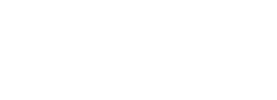 Company Name: Worth Ave. Group
Parent Portal / Sign Up
Annual Cost: $25
Enrollment Period: Present – September 30, 2019 (please contact school if enrollment is needed after the closing date)
Contact Name: Customer Service
1.800.620.2885, prompt 1 after language choice
customerservice@worthavegroup.comCompany Name: School Device Coverage
Parent Portal / Sign Up (create an account, then type in “DeKalb” into their district name box and it will pop up for selection)
Annual Cost: Full coverage/$0 Deductible/ unlimited claims: $25 per device
Enrollment Period: Present – September 30, 2019 (please contact school if enrollment is needed after the closing date)
Contact Name: Customer Service
1.888.978.3515
support@schooldevicecoverage.com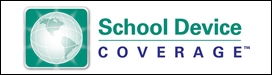 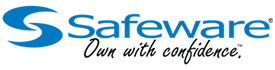 Company Name: Safeware Insurance Agency
Parent Portal / Sign Up (complete the application and submit to company per the directions)
Annual Cost: $25.75
Enrollment Period: Present – September 30, 2019 (please contact school if enrollment is needed after the closing date)
Contact Name: Customer Service
1.800.800.1492
customercare@safeware.com